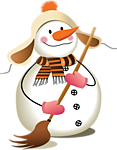 Зимнее спортивное развлечениедля детей старшего дошкольного возраста«В гостях у Снеговика»Цель: развитие интереса к зимним видам спорта, посредством эстафет и привлекательности зимних каникул.Задачи:повысить двигательную активность детей; позабавить детей, доставить им удовольствие; воспитывать стойкий интерес к физкультуре и спорту.Оборудование:Валенки большого размера-1пара; варежки-по количеству детей; елочное украшение «снежинка» - по количеству детей;елки – 2 шт.;«снежки» - по количеству детей;большие корзины– 2 шт.;простыня-1шт.Место проведения:Музыкальный зал (празднично украшенный).Действующие лица:Ведущий - инструктор по физкультуре; «Снеговик»-воспитатель; 2 команды детей.Музыкальное сопровождение.
Дети входят в нарядный новогодний залИнструктор:  Сегодня мы с вами собрались на зимнее спортивное развлечение. Будем  прыгать, бегать,  развлекаться.             Дружно зимушке улыбнись,             На зарядку становись!Комплекс ОРУ «Зима»   (под музыку «Серебристые снежинки)Ходьба на носочках, с высоким подниманием колен «по глубокому снегу», бег врассыпную «снежинки полетели», ходьба.1.     «Погреем руки» И.п.: ноги слегка расставлены, руки внизу. Хлопки руками перед грудью (4-5 раз).2.     «Погреем себя» И.п.: ноги то же, руки расставлены в стороны. Хлопки по бёдрам «хлоп-хлоп» (4-5 раз).3.     «Посмотрим по сторонам» И.п.: ноги на ш.п., руки на поясе. Повороты в стороны «вижу»(4-5 раз)4.     «Стряхнём снег»  И.п.: ноги на ш.п., руки внизу. Наклон вперед, хлопок ладонями по коленям(4-5 раз).5.     «Покатились на санках» - бег 15-20 сек, ходьба, упражнение на восстановление дыхания.Инструктор:   Смотрите, ребята, какой снеговик стоит, так и хочется бросить снежком по его яркому колпаку. Вот так. (Инструктор бросает снежок, снеговик оживает)Снеговик        Кто это меня разбудил? Зачем вы пожаловали на мою поляну?Инструктор: Ой! А  это мы с детьми пришли  позаниматься спортивными упражнениями, поиграть в игры.Снеговик: Тогда добро пожаловать! Видно не зря я тут старался: елочку наряжал, полянку украшал. Я бы тоже с вами позанимался, только замерз совсем, едва  двигаюсь.Инструктор: Хочешь, ребята помогут тебе разогрется?            Игра «Сугроб». Инструктор и Снеговик держат за углы простыню. Дети двигаются по залу в разных направлениях, по сигналу «Сугроб» – взрослые, приседая, накрывают детей простыней, образуя сугроб. Кого накрыли, те дети выбывают из игры. Игра проводится до тех пор, пока не останется один ребенок, самый ловкий.    Снеговик        Ох, ох! Сейчас растаю. Ну, разогрели вы меня, ребята! Да какие вы все ловкие! Молодцы! А хотите, я для вас соревнования устрою на моей снежной поляне? Тогда сначала давайте поделимся на 2 команды.1. Эстафета: «Доскажи словечко»Снеговик         Оттоптал себе я пятки.                           Ну-ка сяду, посижу,                          Загадаю вам загадки,                 Кто смышленый погляжу.Он и волк, и Дед Мороз,И смешит ребят до слёз,В прошлый раз был педагогом,Послезавтра - машинист.Должен знать он очень много,Потому что он...(АРТИСТ)Крыша в шапке меховой,Белый дым над головой.Двор в снегу. Белы дома.Ночью к нам пришла... (ЗИМА)Не колючий,Светло-синий,По кустам развешен... (ИНЕЙ)         Ну и платье:Сплошь иголки,Его носят вечно... (ЁЛКИ)Снеговик        Ребята ,красивая у меня елка? Я хотел сегодня не одну такую красавицу нарядить,да не успел. Поможете мне?2. Эстафета «Наряди елку» Ребенок берет елочное украшение, бежит до елки, вешает украшение на елку, бегом возвращается назад, передает эстафету, хлопая следующего ребенка по ладони.3. Эстафета: «Валенки» Перед елкой стоят валенки большого размера, двое детей из разных команд  бегут вокруг елки; побеждает тот, кто первым прибежит и оденет валенок.4. Эстафета: «Собери рукавички по парам» В корзине лежат несколько варежек (равных парам) по количеству детей. Каждому игроку раздается варежка. Дети должны быстро найти свою пару.
5. Эстафета: «Попади снежком в корзину» Перед каждой командой на определенном расстоянии стоит большая корзина. Ребенок беретснежок, метает его от черты, стараясь попасть в корзину. Кинув снежок, быстро встает в конец колонны. Побеждает та команда, которая быстрее закончит эстафету и с большим попаданием в корзину.Снеговик        Ну что ж, ребята, вижу дальше вы тут и без меня справитесь. Я хотел сегодня не одну такую поляну нарядить. Пойду в другой детский сад. Может там меня уже заждались.Инструктор:    Ну что ж, ребятя, а мы продолжим. Я еще знаю одну игру про елку.
Вы помните, как все отмечали Новый год? Водили вокруг елки хороводы, пели песни, плясали. Лесные зверушки тоже любят этот праздник, приходят к детям в гости полюбоваться их нарядом, наряженной елкой, повеселиться. Давайте мы превратимся на некоторое время зверушками.Слушайте и сразу же выполняйте то, что делают зверушки.

Ну-ка, елочка, светлей,Засверкай огнями!Пригласили мы гостей Веселиться с нами. По дорожкам, по снегам, По лесным лужайкам Прискакал на праздник к нам Длинноухий зайка (Все скачут, как зайчики, бегут, подпрыгивая.)

А за ним, смотрите все, Рыжая лисица. Захотелось и лисе С нами веселиться (Взрослый комментирует: «Тихо-тихо бегите, как лисонька».)

Вперевалочку идет Косолапый мишка. Он несет в подарок мед И большую шишку (Взрослый уточняет: «Медленно топает, вперевалочку».)

Ну-ка, елочка, светлей, Засверкай огнями, Чтобы лапы у зверей Заплясали сами! (Дети под музыку пляшут, кто как хочет)Инструктор: Вот и закончилось наше спортивное развлечение.Вам понравилось на полянке у Снеговика? Давайте попрощаемся с нашей зимней полянкой и елочкой красавицей. Всем «Спасибо»! Вы молодцы!.
